TRƯỜNG ĐẠI HỌC NHA TRANG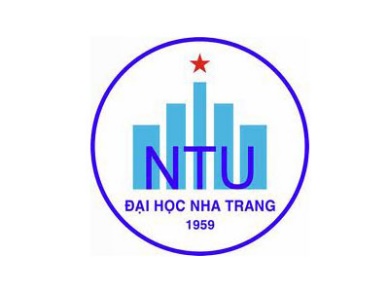 Khoa Khoa học Xã hội và Nhân vănBộ môn LuậtĐỀ CƯƠNG HỌC PHẦN1. Thông tin về học phần:Tên học phần:	PHÁP LUẬT VỀ ĐẤU THẦUTiếng Việt: Pháp luật về Đấu thầuTiếng Anh: Law on Bidding			Mã học phần:				(2)		Số tín chỉ: 02Đào tạo trình độ: Đại học 					Học phần tiên quyết:2. Mô tả học phần: Pháp luật về đấu thầu là môn khoa học nghiên cứu quan hệ pháp lí giữa các quốc gia và hoạt động thương mại của các thương nhân trong lĩnh vực đấu thầu. Nội dung môn học được tóm tắt như sau: 1) Những vấn đề lí luận chung về đấu thầu và pháp luật về đấu thầu.2) Đấu thầu mua sắm của Chính phủ và những nội dung pháp lí cơ bản của các hiệp định WTO về mua sắm Chính phủ.3) Pháp luật Việt Nam về đấu thầu.4) Các qui định cơ bản về đấu thầu của UNCITRAL, WB, ADB và FIDIC.3. Mục tiêu:		Mục đích của môn học này là cung cấp cho sinh viên những kiến thức pháp lí cơ bản về đấu thầu, nhằm giúp sinh viên nghiên cứu chuyên sâu vào những lĩnh vực cụ thể của thương mại. Đồng thời, môn học giúp cho sinh viên nâng cao khả năng phân tích, đánh giá và vận dụng để giải quyết các tình huống cụ thể có liên quan trong lĩnh vực đấu thầu. 4. Chuẩn đầu ra (CLOs): Sau khi học xong học phần, người học có thể:a) Về kiến thức:a1) 	Nắm được những vấn đề chung về đấu thầu và pháp luật về đấu thầu;a2) 	Nắm được nội dung các qui định cơ bản của các Hiệp định về mua sắm Chính phủ của WTO;a3) 	Nắm được nội dung các qui định của pháp luật Việt Nam về đấu thầu;a4) 	Nắm được nội dung các qui định cơ bản về đấu thầu của UNCITRAL, WB, ADB và FIDIC.b) Về kĩ năng:b1) 	Hình thành và phát triển năng lực thu thập thông tin, kĩ năng tổng hợp, hệ thống hoá vấn đề về đấu thầu; b2) 	Bước đầu hình thành kĩ năng phân tích những vấn đề pháp lí quốc tế và pháp luật của Việt Nam về đấu thầu;b3) Phát triển khả năng truy cập nguồn thông tin tư liệu điện tử trên mạng Internet.c) Về thái độ:c1) Nâng cao kiến thức về pháp luật đấu thầu;c2) Hình thành tính chủ động, tự tin, bản lĩnh cho người học.d) Các mục tiêu khác:d1) Phát triển kĩ năng cộng tác, làm việc nhóm; d2) Phát triển kĩ năng tư duy sáng tạo, khám phá tìm tòi; d3) Trau dồi, phát triển năng lực phân tích.5. Ma trận tương thích giữa Chuẩn đầu ra học phần với Chuẩn đầu ra CTĐT …… :6. Nội dung:7. Phương pháp dạy học:8. Đánh giá kết quả học tập:9. Tài liệu dạy học:Ngày cập nhật: ……………………..	CHỦ NHIỆM HỌC PHẦN	                    TRƯỞNG BỘ MÔN	(Ký và ghi họ tên)	                    (Ký và ghi họ tên)BAN CHỦ NHIỆM CTĐT(Ký và ghi họ tên)CĐR HP (CLOs)CĐR CTĐT (PLOs)CĐR CTĐT (PLOs)CĐR CTĐT (PLOs)CĐR CTĐT (PLOs)CĐR CTĐT (PLOs)CĐR CTĐT (PLOs)CĐR CTĐT (PLOs)CĐR CTĐT (PLOs)CĐR CTĐT (PLOs)CĐR CTĐT (PLOs)CĐR HP (CLOs)12345678910a1xxxxxxxa2xxxxxxxa3xxxxxxxa4xxxxxxxb1xxxxxb2xxxxxb3xxxxxc1xxxxc2xxxxd1xxxxd2xxxxd3xxxxTT.Chủ đềNhằm đạt CLOsSố tiếtSố tiếtTT.Chủ đềNhằm đạt CLOsLTTH1Vấn đề 1. Những vấn đề lí luận chung về đấu thầu và pháp luật về đấu thầu1. Khái quát chung về đấu thầu2. Pháp luật về đấu thầu3. Nguồn của pháp luật về đấu thầua1-d362Vấn đề 2. Đấu thầu mua sắm của Chính phủ và những nội dung pháp lí cơ bản của các hiệp định về mua sắm Chính phủ của WTO1. Tổng quan về vấn đề đấu thầu mua sắm của Chính phủ và các hiệp định về mua sắm Chính phủ của WTO (GPA).2. Những nội dung pháp lý cơ bản về đấu thầu theo qui định của GPA 1994 và GPA 2012.3. Những điểm mới cơ bản của GPA 2012 so với GPA 1994.a1-d363Vấn đề 3. Pháp luật Việt Nam về đấu thầu 1. Đấu thầu theo qui định của Luật Đấu thầu2. Đấu thầu thương mại theo qui định của Luật Thương mại3. Hợp đồng trong đấu thầu4. Vi phạm và xử lí vi phạm trong lĩnh vực đấu thầua1-d3124Vấn đề 4. Các qui định cơ bản về đấu thầu của UNCITRAL, WB, ADB và FIDIC1. Các qui định cơ bản về đấu thầu trong Luật mẫu về mua sắm công năm 2011 của Ủy ban của Liên hợp quốc về Luật thương mại quốc tế (UNCITRAL). 2. Các qui định cơ bản về đấu thầu của Ngân hàng thế giới (WB).3. Các qui định cơ bản về đấu thầu của Ngân hàng phát triển Châu Á (ADB).4. Các qui định cơ bản về đấu thầu của Hiệp hội kĩ sư tư vấn quốc tế (FIDIC).a1-d36TT.Phương pháp dạy họcÁp dụng cho chủ đềNhằm đạt CLOs1Thuyết giảng1-7a1-d32Bài tập1-7a1-d33Giải quyết tình huống1-7a1-d34Thảo luận1-7a1-d3TT.Hoạt động đánh giáNhằm đạt CLOsTrọng số (%)1Chuyên cần/thái độa1-d35%2Tham gia thảo luận, thuyết trình trên lớp và làm bài tậpa1-d315%3Các lần kiếm tra giữa kỳa1-d330%4Thi kết thúc học phầnHình thức thi: Tự luận- Đề mở: 	 	- Đề đóng: a1-d350%TTTên tác giảTên tài liệuNăm xuất bảnNhà xuất bảnĐịa chỉ khai thác tài liệuMục đích sử dụngMục đích sử dụngTTTên tác giảTên tài liệuNăm xuất bảnNhà xuất bảnĐịa chỉ khai thác tài liệuTài liệu chínhTham khảo1Trường Đại học Luật Hà NộiGiáo trình Luật Thương mại2006NXB. CAND, Hà NộiTủ sách khoa KHXH&NVx2Trường Đại học Luật Hà NộiGiáo trình Luật Thương mại quốc tế2016NXB. CAND, Hà NộiTủ sách khoa KHXH&NVx3Hiệp định về mua sắm Chính phủ của WTO (Government Procurement Agreement - GPA 1994) ký ngày 15/4/1994, có hiệu lực từ 1/1/19961994Internetx4Hiệp định về mua sắm Chính phủ của WTO (Government Procurement Agreement - GPA 2012) ký ngày 30/3/2012, có hiệu lực từ ngày 06/4/20142012Internetx5Trường Đại học Luật Hà Nội, Tài liệu hội thảo cấp Trường “Hiệp định về mua sắm Chính phủ của WTO và vấn đề gia nhập của Việt Nam”2014Internetx6http://www.mpi.gov.vnhttp://luatdauthau.nethttp://muasamcong.mpi.gov.vn/http://muasamcong.vnhttp://www.adb.org http://www.chinhphu.vnhttp://www.jica.gov.jphttp://www.moit.gov.vn http://www.thongtindauthau.com.vnhttp://www.uncitral.orghttp://www.worldbank.orghttp://www.worldtradelaw.net http://www.wto.org